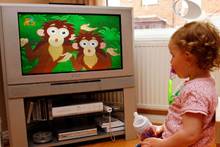 Пристрастие к телевизору и компьютерным играм.Телевидение и компьютерные игры могут создавать зависимость не только у детей, но и у родителей, поскольку это единственное время, когда взрослые могут обрести тишину и покой или заняться делами. Телевидение может стать удобной и постоянной няней. В тотже время, телевидение и компьютеры могут стать для детей важным источником знаний, если вы будете его контролировать, а не позволять себе и детям сделаться телевизионными наркоманами. Вот некоторые способы контроля. Что делать?Определите временные рамки. Исследования показывают, что именно чрезмерное использование телевидения и компьютерных технологий подвергает детей риску, последствий, вредных для их физического, социального или психологического развития. Чтобы обеспечить полезное и правильное использование телевизора и компьютера, ограничьте время, которое ваше дети будут на них тратить. Тридцать минут ежедневно - это довольно много, особенно для дошкольников. Если у ваших детей сложности со школой, домашние задания должны быть сделаны до того, как им будет позволено смотреть телевизор или играть в компьютерные игры. Также вы можете решить, что вся семья ограничится телевидением по выходным. С детьми постарше можно попробовать составить схему: сколько часов и какие передачи каждый член семьи просмотрел по телевизору. Затем просмотрите схемы и оцените, не слишком ли много времени ваша семья смотрит телевизор или играет в компьютерные игры. Определяйте и контролируйте типы передач, которые смотрят дети. Помимо ограничения времени тщательно отберите типы передач для просмотра. Объясните детям, какие из них смотреть запрещается. Не позволяйте им смотреть вечерний выпуск новостей, программ, мультфильмы или фильмы для взрослых, потому что многие из них агрессивны и содержат насилие. Исследования показывают, что детям, которые смотрят передачи с насилием, часто снятся кошмары, и они испытывают немотивированный страх. Существует много отличных компьютерных программ для маленьких, которые учат читать, считать и объясняют научные понятия. Замените этими программами агрессивные компьютерные игры. Поскольку вы сами их ограничиваете, научите детей смотреть передачи по выбору. Советуйте планировать заранее, что смотреть, а не включать телевизор наугад и смотреть все подряд. Появление кабельного телевидения означает, что вам необходимо чаще, чем раньше, контролировать то, что смотрят дети, потому что у них расширился доступ к программам, не рассчитанным на детскую аудиторию. Ограничьте доступный набор программ в телевизоре и доступ в Интернет, чтобы помешать детям изучать то, что им не подходит.Побуждайте к другой деятельности и чтению. Выключите телевизор и компьютер. Поиграйте с детьми или сходите с ними погулять, в зоопарк или научный центр. Поощряйте спорт, хобби и музыку, активно участвуя в этом сами, а не просто наблюдая. Читайте детям как можно чаще. Пригласите кого-нибудь из друзей вашего ребенка к вам поиграть, планируйте общую деятельность, например, приготовление еды, строительство крепости из конструктора Лего, игру в мяч или какое-то творческое занятие. Общение с вами даст вашим детям возможность взаимодействовать с другими и учиться социальным навыкам, решению проблем и умению дружить. Определите время отхода ко сну независимо от телевизионных передач и компьютерных игр. Не ставьте телевизор в спальне детей, а то они будут допоздна смотреть передачи. Если же поставить телевизор в общей комнате или гостиной, вы сможете контролировать то, какие передачи они смотрят. Хвалите хорошие привычки ваших детей в пользовании телевизором. Хвалите ваших детей, когда они выключают телевизор в конце передачи, за то, что смотрят учебные программы и прекращают компьютерную игру, чтобы помочь накрыть на стол. Смотрите телевизор и компьютерные игры вместе с детьми и смягчайте их действие. Смотрите телевизионные передачи вместе с детьми и говорите с ними о заботливых и эмоциональных персонажах. Используйте эти передачи, чтобы начать разговор о таких темах, как доверие, сотрудничество и умение делиться с другими. Со старшими детьми можно использовать передачи как повод для обсуждения последствий пьянства и наркомании, сексуальной активности, насилия, стереотипов, предрассудков и смерти. Например, вы можете указать, как насилие причиняет вред людям и их семьям, и поговорить о возможных альтернативах. Попросите детей переделать сюжеты так, чтобы найти другое решение, кроме стрельбы. Разговаривайте с ними о рекламе и покажите, как товары представлены таким образом, чтобы они лучше продавались. Обсудите такие факторы, которые реклама не принимает во внимание, например, что сладкие каши и конфеты приводят к разрушению зубов. Посмотрите новости вместе со старшими детьми и обсудите, какую роль играют репортеры и редакторы. Попросите их сравнить то, что пишут газеты и показывает телевидение, а также отметить, как можно представить темы с разных точек зрения. Если вы смотрите спектакли, поговорите о том, как разные герои ведут себя в конфликтной ситуации, как они относятся друг к другу, удается ли им передать свои чувства. Если дети - дошкольники, вы можете помочь им понять разницу между миром фантазии, или миром «понарошку», и реальным миром. Объясните, чем драматические истории отличаются от новостных программ, а реклама - от других передач. Если вашим детям понравилась увиденная передача, побудите их пойти в библиотеку и почитать что-нибудь по данной теме. В то время как пассивный просмотр не увеличивает социальных или академических знаний ребенка, исследования показывают, что обсуждение передач с родителями или учителями может превратить его в способ усвоения новых идей. Покажите хороший пример. Не все люди понимают, как много они смотрят телевизор. Попытайтесь быть честным с самим собой. Возможно, вам не хочется признавать, что вы смотрите телевизор слишком много. Однако если вы каждый день часами его смотрите, чтобы иметь возможность с помощью фантазий избавиться от стресса, будьте уверены, что дети будут делать то же самое. Поэтому строго взгляните на собственные привычки, и если вы чувствуете, что проводите перед телевизором или за компьютерными играми слишком много времени, заставьте себя больше читать, играть с детьми, заниматься хобби, физической активностью и другой конструктивной деятельностью. Стремитесь к балансу. Компьютерные игры и телевизионные передачи могут быть не только развлечением, но и источником обширных знаний для детей. Важно, чтобы вы контролировали, что смотрят дети и сколько времени они на это тратят. Помогите детям найти баланс между сидением перед экраном и другими занятиями, включая общение, спорт и чтение.
(по материалам автора Carolyn Webster-Stratton)